Materiál vznikl v rámci projektu Šance pro všechnyč.proj. CZ.1.07/1.4.00/21.2165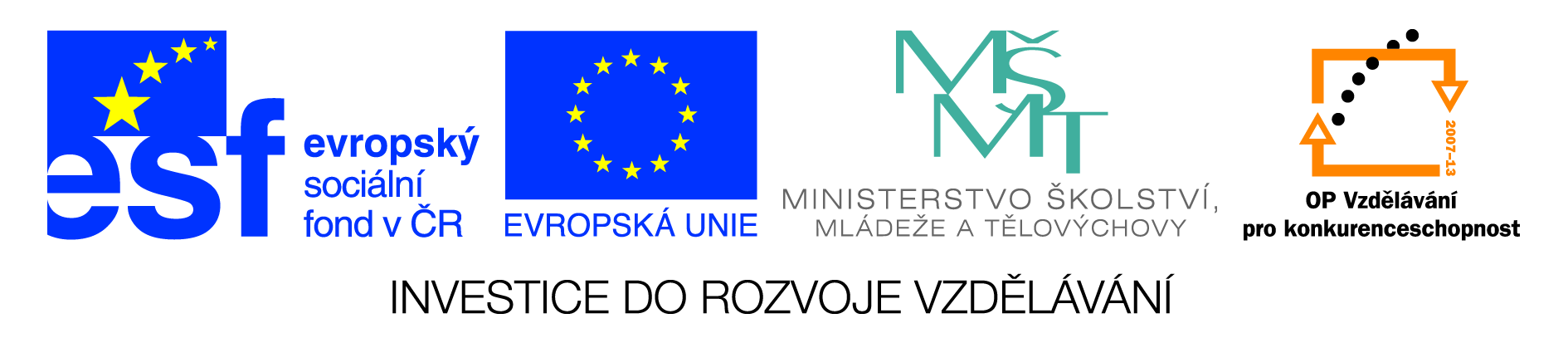 POLOLETNÍ PÍSEMNÁ PRÁCE  Jméno: …………………………………. Datum: ………………………………Diktát:  KAREL IV.………………………………………………………………………………………………………………………………………………………………………………………………………………………………………………………………………………………………………………………………………………………………………………………………………………………………………………………………………………………………………………………………………………………………………………………………ÚKOLY:a/ Kolik větných celků je v textu? ……………………..Kolik je tam souvětí? ……………………………b/ Vypiš přídavná jména: ……………………………………………………….c/ V prvním a posledním větném celku podtrhej přísudek a podmět.d/ Vypiš podstatná jména z druhé věty a urči: pád, číslo, rod V následujícím textu podtrhej neohebné slovní druhy a vypiš z nicha/ příslovce: …………………………………………………………………………b/ předložky: ………………………………………………………………………..c/ spojky: ……………………………………………………………………………..Děti byly celý den venku. Domů se vrátily večer. Stěhovaví ptáci odlétají na konci léta. V rybnících a řekách žijí ryby. Měl bys vědět, že to není pravda. Když nepřijdeme včas, zavolejte. Obloha byla bez mráčků. Silnice do hor se klikatila.   Doplň a krasopisně přepiš text:Hladina Asuánu se třp - tila. Netop - ří let je nesl - šný. Závěs b – l ušit z p – tloviny. Zvířata s kop – ty jsou sudokop – tníci a l – chokop – tníci. L – nda zp – tovala svoje svědomí. Ukl – ď nádobí z m – čky. Z m – sky zb – lo jen pár střepů. ……………………………………………………………………………………………………………………………………………………………………………………………………………………………………………………………………………………………………………………………………………………………………………………………………………………………………………………………………………………………..Diktát: KAREL IV.Král Karel IV. dostal při křtu jméno Václav. Teprve ve Francii, kam byl poslán na vychování, přijal jméno Karel. Když se jako sedmnáctiletý vrátil do Čech, našel zemi zpustošenou a zadluženou. Jeho otec Jan Lucemburský potřeboval peníze na všelijaké války a o království se nestaral. Karel zaplatil dluhy a povolal do Prahy největší stavitele. / Převyprávění z čítanky pro 4. ročník/AnotacePísemná práce pololetní sloužící k ověření znalostí v různých oblastech jazyka: pravopisu, syntaxi, morfologii.AutorMgr. Ivana TesařováPředmětČeský jazykOčekávaný výstupOvěření znalostíDruh učebního materiáluPísemkaCílová skupinaŽáci 4.ročníkuMetodický postupJe součástí písemné práceDatum17.1.2013